2. C	 TÝDENNÍ PLÁN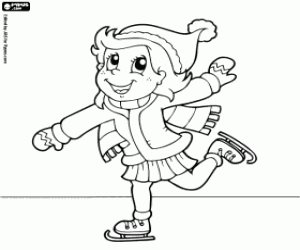 26. týden	(5. 3. – 9. 3. 2018) 		JMÉNO: …………………………………………CO SE BUDEME UČIT?JAK SE MI DAŘÍ?SebehodnoceníHodnocení rodičůČESKÝ JAZYKUčebnice str. 66Psaní i, í/y, ý po měkkých a tvrdých souhláskách.Psaní souhlásek uprostřed a na konci slov.Vyprávění podle obrázkové osnovy - sloh          PS 2 str. 11 - 15Určím tvrdé a měkké souhlásky ve slovech a vím, že se po nich píše y, ý/ i,í.Dokáži napsat správnou souhlásku uprostřed a na konci slov.ČTENÍ, PSANÍČítanka str. 95 – 99Písanka str. 37 - 38Čtu se správnou intonací.Při psaní správně sedím a držím pero.MATEMATIKAMatematika 2 str. 37 - 40Dokáži sčítat a odčítat do 100.Vyjmenuji násobky 2 a umím násobit a dělit dvěma. PRVOUKARodinaPomoc rodičůmPokojové rostlinystr. 46 - 48Dokáži pojmenovat členy své rodiny a říci, jaké je jejich povolání.Pojmenuji některé pokojové rostliny.